Drogie Sówki i Rodzice :) Dzisiejszy temat to:„Wiosenne porządki w domu”Zadanie 1.Posłuchaj wiersza (na pewno go dobrze znacie):https://www.youtube.com/watch?v=5TX26M3xIUEOdpowiedz na pytania  - staraj się odpowiadać całym zdaniem:Co zarządziła Wiosna?Kto uczestniczył w wiosennych porządkach?Jakie czynności wykonywały postacie?Dlaczego wszyscy dookoła robią porządki?Czy w domach też robicie porządki? Na czym one polegają? ;) Zadanie 2.Przynieś 7 różnych przedmiotów (mogą być zabawki). Ułóż je jeden obok drugiego. Nazwij je i powiedz, którym z kolei jest dany przedmiot, np.:- To jest lalka, lalka jest pierwsza.- To jest auto, auto jest drugie, itd.Zadanie 3.Z pomocą opiekuna posprzątaj swój pokój:- pościeraj kurze z półek za pomocą mokrej szmatki,- posegreguj i poustawiaj ładnie zabawki na półkach,- dodatkowo: zapytaj opiekuna w czym jeszcze mógłbyś/mogłabyś pomóc.Powodzenia! 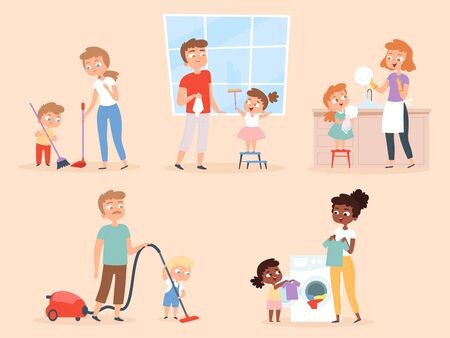 